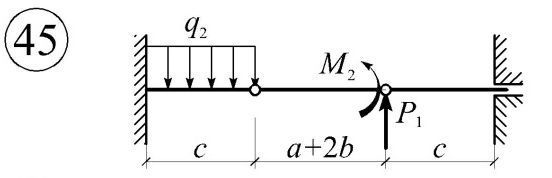 a = 1,6 м     b = 1,8 м         c = 1,2м                 P1 = 16 кН                       P2 = 20 кН                q1 = 10 кН/м           q2 = 22 КН/м                                    M1 = 16 кНм                           M2 = 32 кНм Задача №1 Определение перемещений в балках при прямом изгибе Для балки по схеме при числовых значениях нагрузок и размеров (см выше) требуется: • построить эпюры поперечных сил Q и изгибающих моментов M; • подобрать сечение балки в виде стального прокатного двутавра из условия прочности по методу предельных состояний. Заданную нагрузку считать нормативной. В расчётах принять коэффициент надёжности по нагрузке , коэффициент условий работы , расчётное сопротивление стали по пределу текучести R = 210 МПа = 21 кН/см2; 2,1=γf     0,1=γc• определить с помощью метода начальных параметров значения прогибов ν и углов поворота φ поперечных сечений в характерных точках по длине балки; • определить с помощью метода Мора значения кинематических начальных параметров ν0 и φ0 и скачков Δφ, а также значения ν и φ в некоторых сечениях балки; • построить эпюры ν и φ, указав их особенности (точки максимума и мини-мума, скачки, изломы и точки перегиба). Определить числовые значения наибольших прогиба и угла поворота, приняв модуль упругости стали R = 2,1⋅105 МПа = 2,1⋅104 кН/см2. Задача №2 Внецентренное сжатие короткого стержня Для внецентренно сжатого короткого стержня с заданным поперечным се-чением по схеме № с геометрическими размерами и точкой приложения силы требуется: • определить площадь поперечного сечения и положение центра тяжести; • определить моменты и радиусы инерции относительно главных цен-тральных осей; • определить положение нулевой линии; • определить величину наибольшей расчётной сжимающей силы из условий прочности по методу предельных состояний, приняв расчётные сопротив-ления материала при растяжении Rр = 1 МПа = 0,1 кН/см2, при сжатии Rc = 5 МПа = 0,5 кН/см2, коэффициент условий работы γс = 1; • построить эпюру нормальных напряжений в поперечном сечении стержня; • построить ядро сечения. 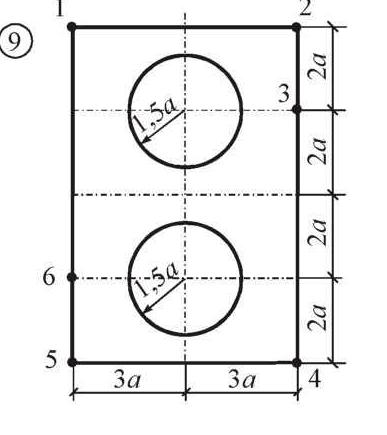 а = 10,5 см   Точка приложения силы – 1Задача № 3 Плоский косой изгиб Для двутавровой балки по схеме, находящейся под действием поперечной нагрузки в плоскости, наклонённой под углом αР  к вертикальной оси при заданных значениях геометрических размеров и расчётных значениях нагрузок требуется: • построить эпюру изгибающих моментов; • подобрать сечение балки из стального прокатного двутавра, приняв рас-чётное сопротивление стали R = 210 МПа = 21 кН/см2, коэффициент условий работы γс = 0,9; • построить эпюру нормальных напряжений в опасном сечении балки и про-верить прочность. 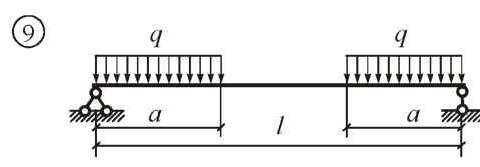 l = 2 , a = 0,8 м, αР = 5 градусов, Р = 32кН, q = 40 кН/мЗадача № 4 Пространственный косой изгиб Для деревянной балки прямоугольного сечения, находящейся под действием нагрузок в вертикальной и горизонтальной плоскостях, при заданных значениях геометрических размеров и расчётных значениях нагрузок по требуется: • построить эпюры изгибающих моментов от вертикальной и горизонтальной нагрузок и определить положение опасных сечений; • определить размеры поперечного сечения балки при заданном соотношении сторон h/b прямоугольника, приняв расчётное сопротивление дерева R = 13 МПа = 1,3 кН/см2, коэффициент условий работы γс = 1; • построить эпюру нормальных напряжений в опасном сечении балки и проверить прочность.  (ось у – вниз)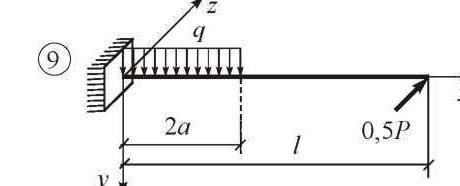 l = 1,6 м, a = 0,5 м, Р = 12 кН, q = 16 кН/м, h/b = 1,3Задача №5 Подбор поперечного сечения сжатого гибкого стержня Для сжатого стержня при заданных длины стержня l и нормативном значении сжимающей силы Рн требуется: • подобрать сечение в виде двутавра из условия устойчивости стержня в двух главных плоскостях Оху и Oxz. Условия закрепления стержня в этих плоскостях являются различными. Коэффициенты условий работы и надежности по нагрузке соответственно равны: γс = 1,0, γf = 1,2. Материал стержня – малоуглеродистая сталь с пределом текучести σт = 230 МПа, расчетным сопротивлением R = 200 МПа и пределом пропорциональности σпц = 200 МПа. • определить величину критической силы и коэффициент запаса устойчивости. Модуль упругости стали принять равным Е = 2,1·105 МПа. l = 6,6 м     Рн = 430 кН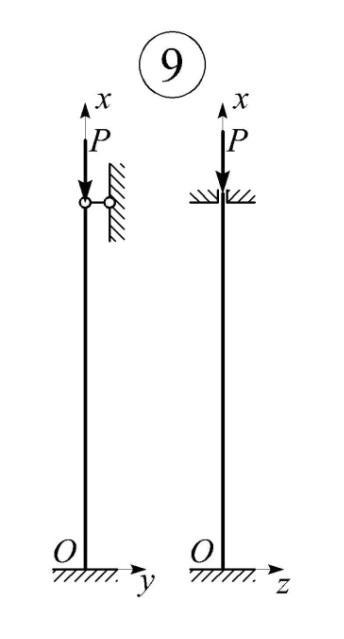 Задача № 6 Трехмерное напряженное состояние При заданных компонентах тензора напряжений в окрестности точки тела требуется: • изобразить на гранях элементарного параллелепипеда, выделенного в окрестности рассматриваемой точки тела, заданные напряжения; • вычислить инварианты тензора напряжений, величины главных напряже-ний и проверить правильность вычислений; • определить величины направляющих косинусов нормалей к трем главным площадкам и проверить условия их ортогональности; • построить на чертеже единичные векторы нормалей к главным площадкам и показать главные напряжения; • определить наибольшее по абсолютной величине касательное напряжение; • определить линейные εx, εy, εz, угловые γxy, γyz, γzx и объемную деформации, приняв модуль упругости стали Е =2,1∙105 МПа, коэффициент Пуассона ν = 0,3 (модуль сдвига G = 0,8∙105 МПа); • показать на рисунке примерное деформированное состояние элементарно-го параллелепипеда отдельно для линейных εx, εy, εz и каждой из угловых деформаций γxy, γyz, γzx; • определить полную удельную потенциальную энергию деформации и энергию изменения формы в окрестности рассматриваемой точки тела; • проверить прочность тела в окрестности рассматриваемой точки по энер-гетической теории прочности, приняв расчетное сопротивление стали R = 210 МПа и коэффициент условий работы γс = 0,9. -70           80	             -20          60           -70            50Задача № 7 Плоское напряженное состояние При заданных компонентах тензора напряжений в окрестности точки тела при σz = τyz = τzx = 0 и по строке № ___ для σх, строке № ___ для σу, строке №___ для τху таблицы 6 требуется: • изобразить на гранях элементарного параллелепипеда, выделенного в окрестности рассматриваемой точки, заданные напряжения; • определить величины главных напряжений, углы наклона нормалей к главным площадкам и проверить правильность вычислений. Показать на рисунке главные площадки и главные напряжения; • определить величину наибольших касательных напряжений и показать на рисунке площадки, на которых они действуют. Определить нормальные напряжения на этих площадках; • определить нормальные и касательные напряжения на взаимно перпенди-кулярных площадках с нормалями ν и t, составляющими угол =15° с осями Ох и Оу, и показать их на рисунке; α• определить найденные выше значения напряжений и углы наклона норма-лей к площадкам, на которых они действуют, графически с помощью круга Мора и сравнить полученные результаты с результатами аналитического расчета; • определить линейные εx, εy, εz, угловую γху и объемную деформации, приняв модуль упругости стали Е = 2,1∙105 МПа, коэффициент Пуассона ν = 0,3; • показать на рисунках примерное деформированное состояние элементар-ного параллелепипеда отдельно для линейных εx, εy, εz и угловой деформа-ции γху; • определить полную удельную потенциальную энергию деформации и энергию изменения формы в окрестности рассматриваемой точки тела; • проверить прочность тела в окрестности рассматриваемой точки по энер-гетической теории прочности, приняв расчетное сопротивление стали R = 210 МПа и коэффициент условий работы γс = 0,9.σх = -60,      σу = 90,       τху = 25Задача №8 Расчет плотины треугольного профиля Для плотины треугольного поперечного сечения (рис.7) при заданном значении угла и для сечения, находящегося на расстоянии от вершины, определить напряжения по формулам теории упругости и формулам сопротивления материалов. ,/103мкН=γ α 1γ x yxyxτσσ,, 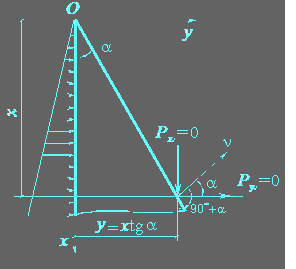 α = 52 градуса, γ1 = 30 кН/м3Напряжения, МПа Напряжения, МПа Напряжения, МПа Напряжения, МПа Напряжения, МПа Напряжения, МПа σх σу τху σz τyz τzx Построить эпюры напряжений и сравнить результаты двух решений. Рис.7 Плотина треугольного поперечного сечения 